.Intro: 16 CountsRock Fwd, & Rock Fwd, Back Shuffle, Point Back, ½ Turn R¼ Turn R Side Rock, & Side Rock, & Fwd Rock, Full Turn L¼ L, Point, ¼ R, ½ L, ¼ R, Point, ¼ L, ¼ LBehind, ¼ R, Step Pivot ½ R, ¼ R, Behind (Figure 8 Vine) Chasse ¼ LNo Tags No Restarts Nobody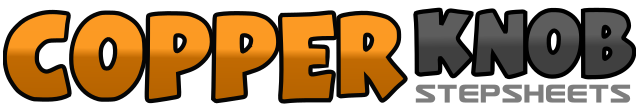 .......Count:32Wall:4Level:Improver.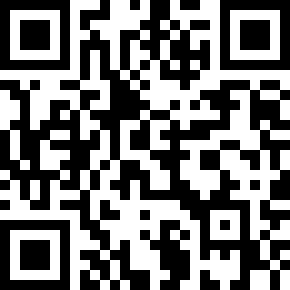 Choreographer:Ria Vos (NL) - September 2021Ria Vos (NL) - September 2021Ria Vos (NL) - September 2021Ria Vos (NL) - September 2021Ria Vos (NL) - September 2021.Music:Nobody (R3HAB Remix) - Dylan Scott & R3HABNobody (R3HAB Remix) - Dylan Scott & R3HABNobody (R3HAB Remix) - Dylan Scott & R3HABNobody (R3HAB Remix) - Dylan Scott & R3HABNobody (R3HAB Remix) - Dylan Scott & R3HAB........1-2Rock Fwd on R, Recover on L&3-4Step R Next to L, Rock Fwd on L, Recover on R5&6Shuffle Back Stepping L-R-L7-8Point R Back, ½ Turn R Step Weight on R (6:00)1-2¼ Turn R Rock L to L Side, Recover on R (9:00)&3-4Step L Next to R, Rock R to R Side, Recover on L&5-6Step R Next to L, Rock Fwd on L, Recover on R7-8½ Turn L Step Fwd on L, ½ Turn L Step Back on R1-2¼ Turn L Step L to L Side, Point R to R Side (Upper Body L Looking L) (6:00)3-4¼ Turn R Step Fwd on R, ½ Turn R Step Back on L (3:00)5-6¼ Turn R Step R to R Side, Point L to L Side (Upper Body R Looking R) (6:00)7-8¼ Turn L Step Fwd on L, ¼ Turn L Step R to R Side (12:00)1-2Step L Behind R, ¼ Turn R Step Fwd on R (3:00)3-4Step Fwd on L, Pivot ½ Turn R (9:00)5-6¼ R Step L to L Side, Step R Behind L (12:00)7&8Step L to L Side, Step R Next to L, ¼ Turn L Step Fwd on L (9:00)